Coldingham Walk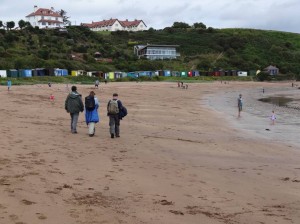 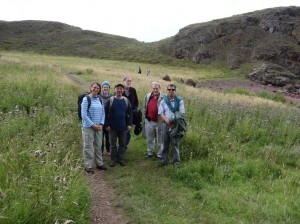 Iona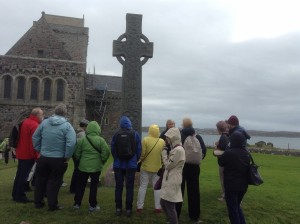 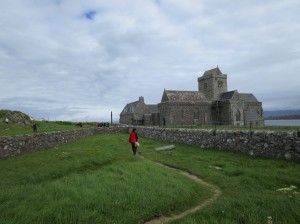 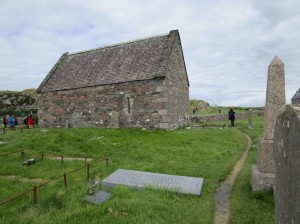 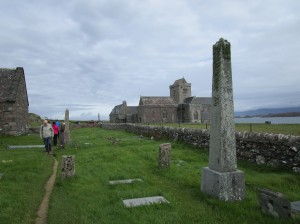 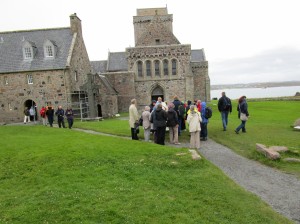 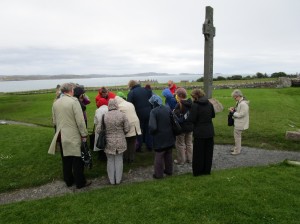 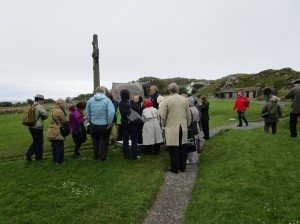 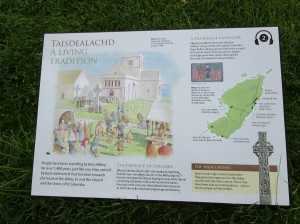 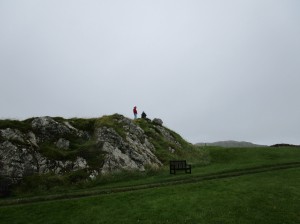 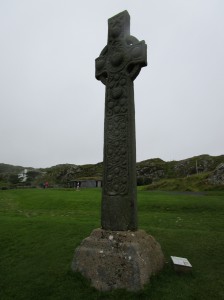 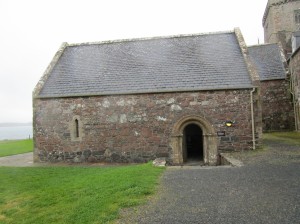 ISAS 2015 Conference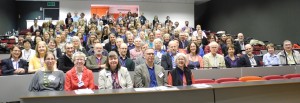 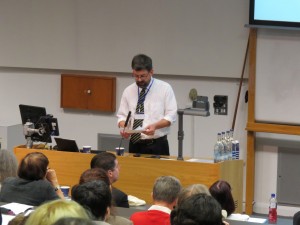 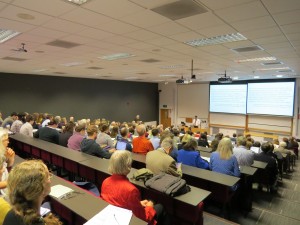 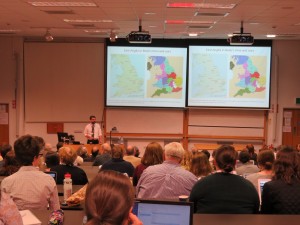 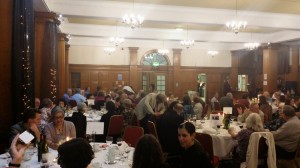 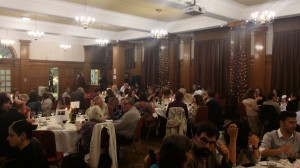 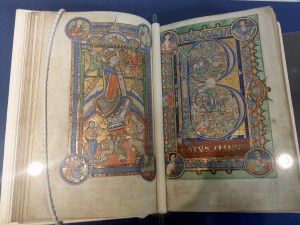 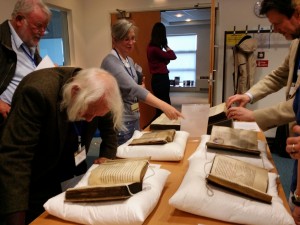 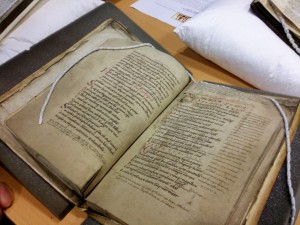 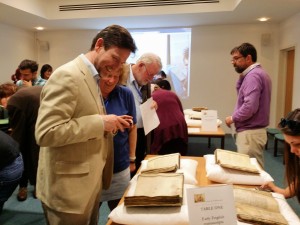 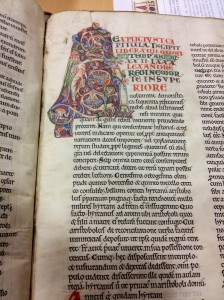 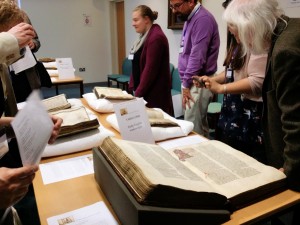 Postgraduate Workshop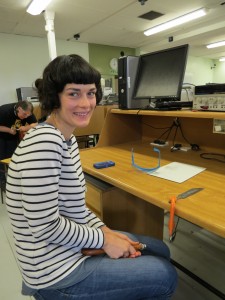 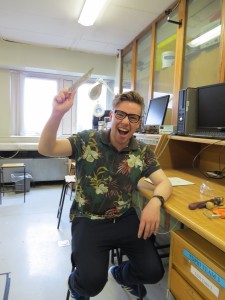 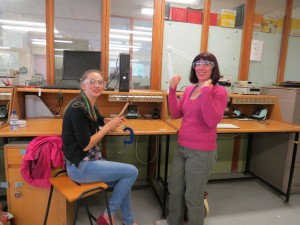 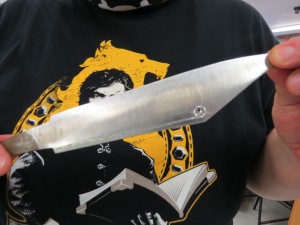 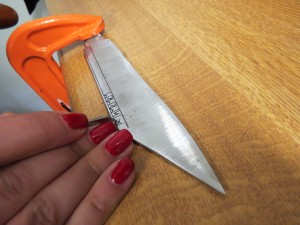 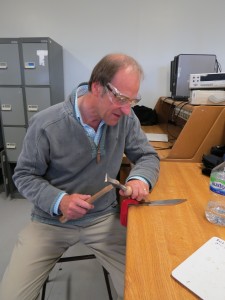 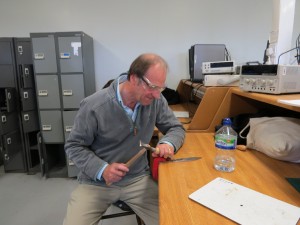 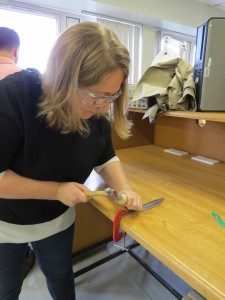 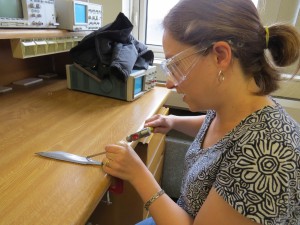 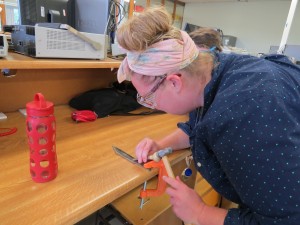 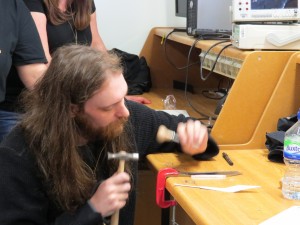 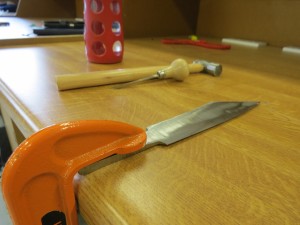 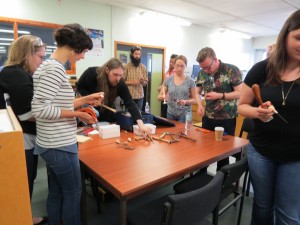 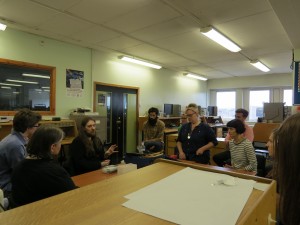 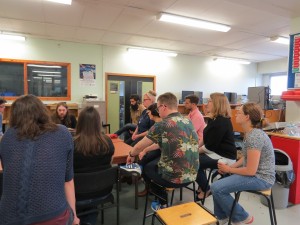 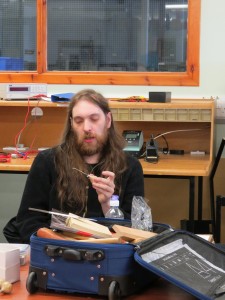 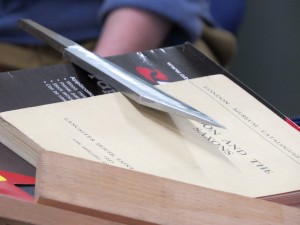 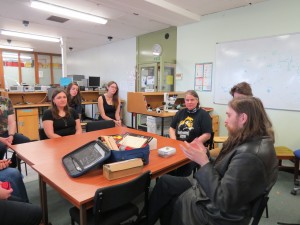 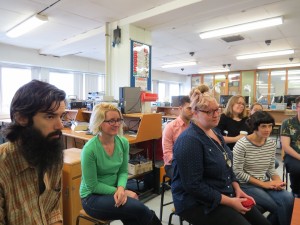 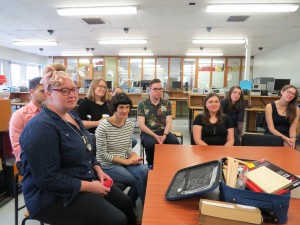 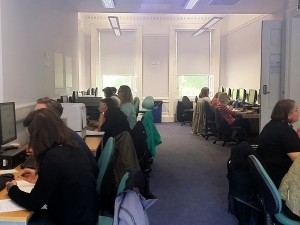 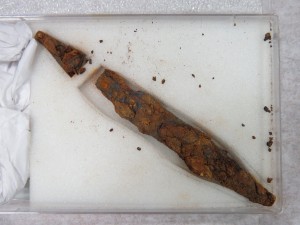 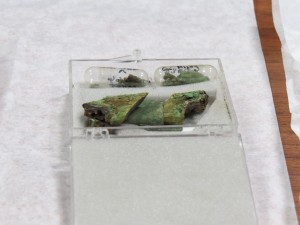 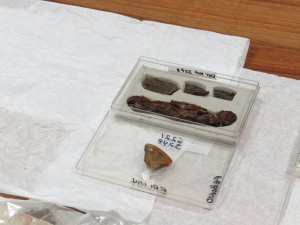 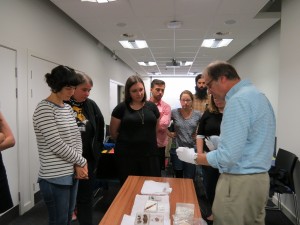 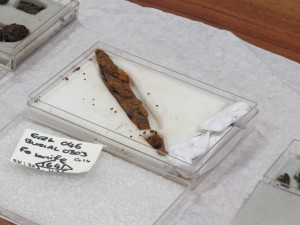 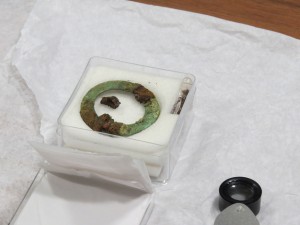 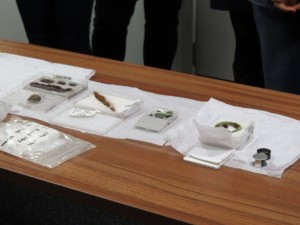 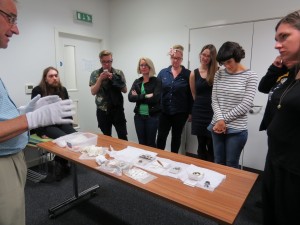 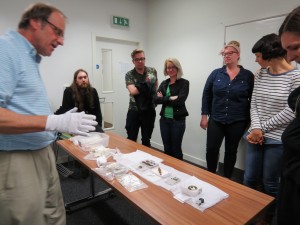 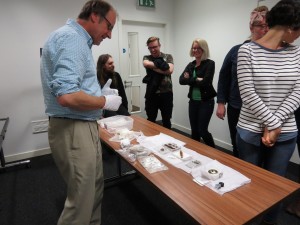 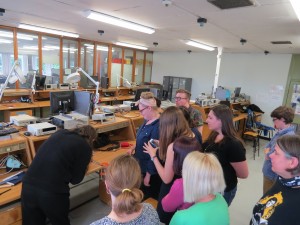 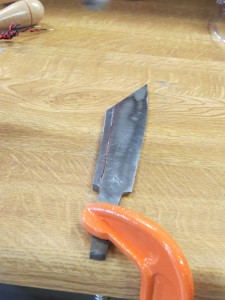 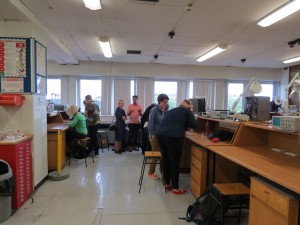 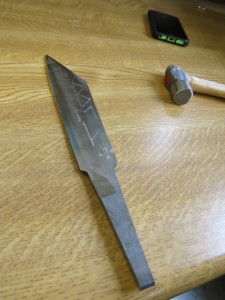 Ruthwell Cross and Whitthorn Abbey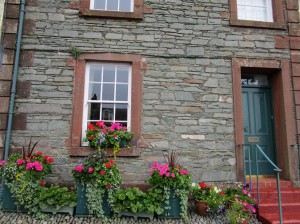 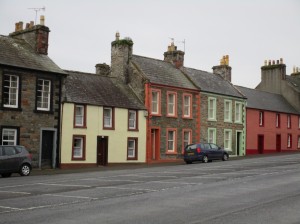 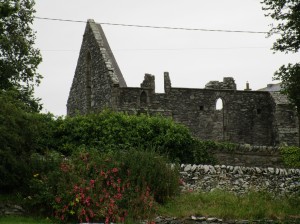 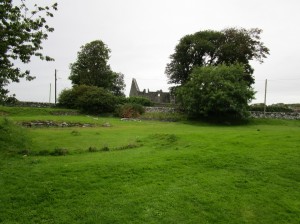 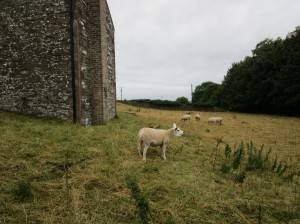 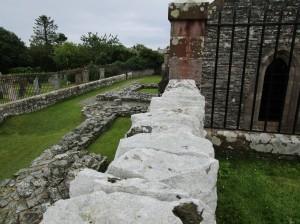 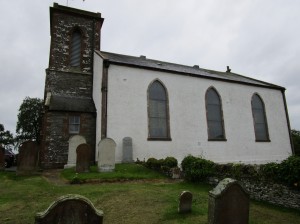 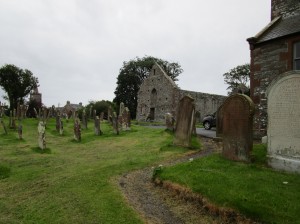 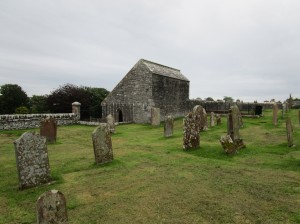 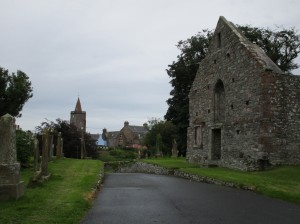 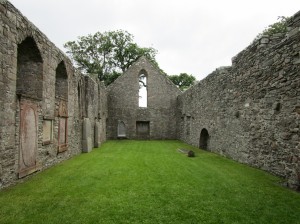 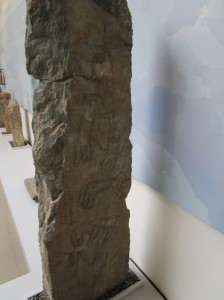 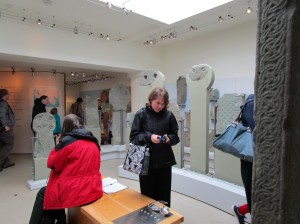 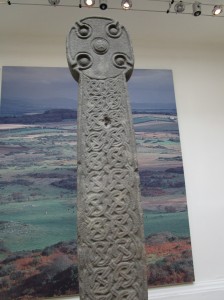 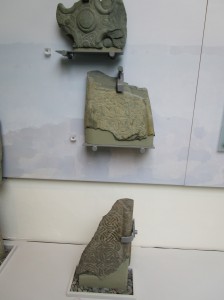 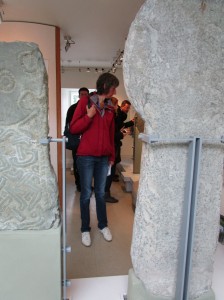 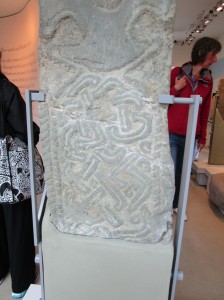 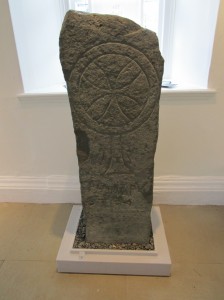 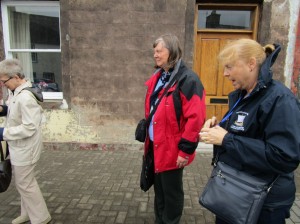 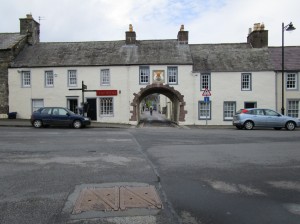 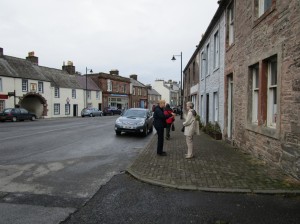 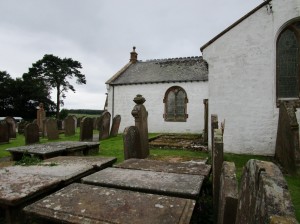 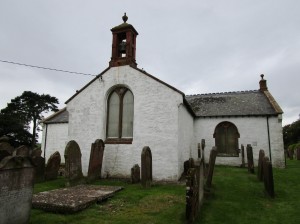 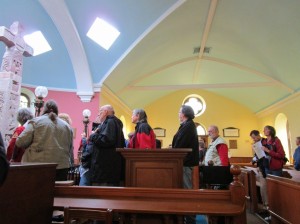 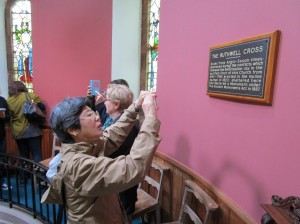 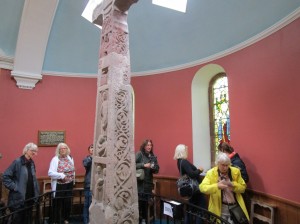 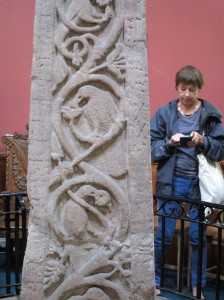 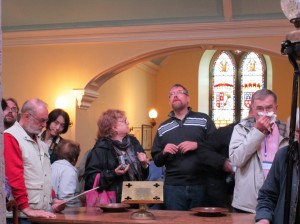 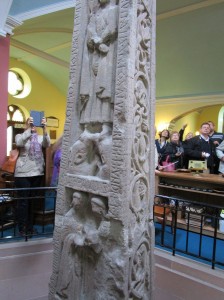 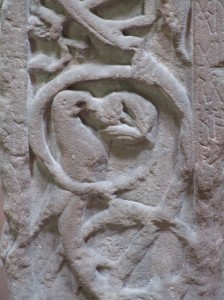 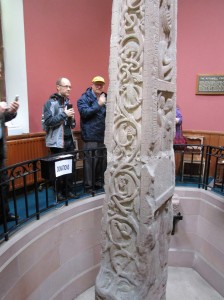 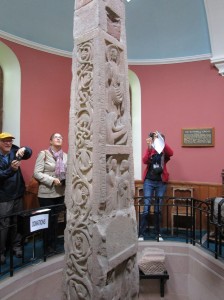 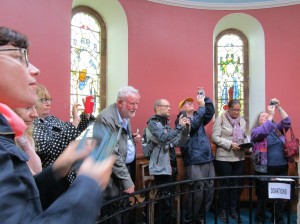 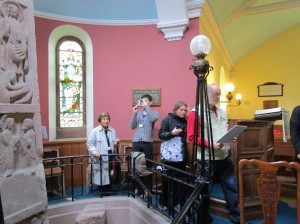 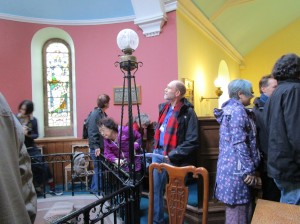 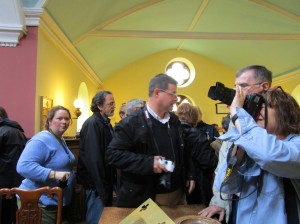 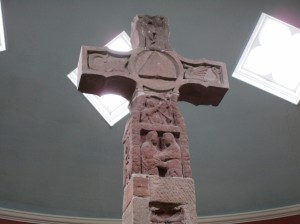 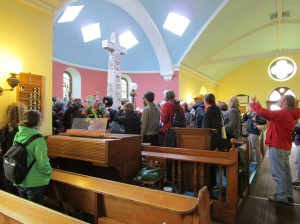 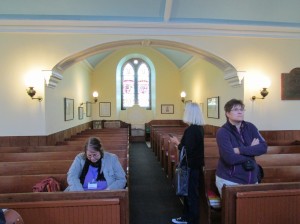 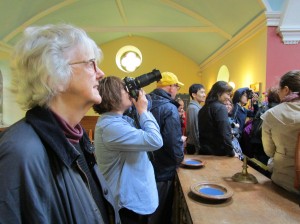 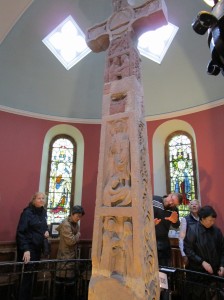 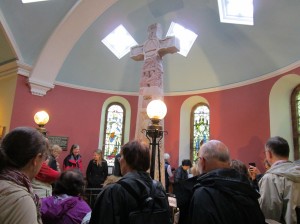 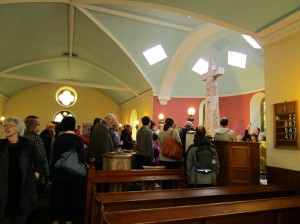 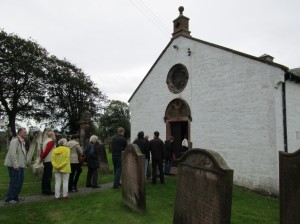 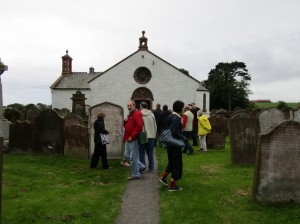 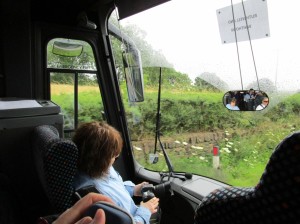 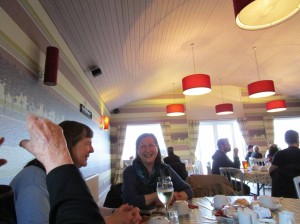 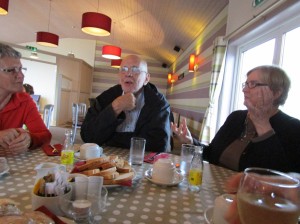 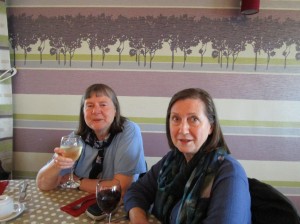 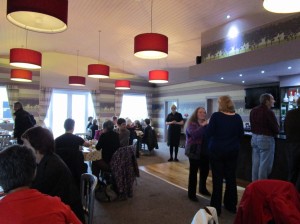 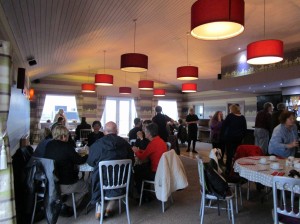 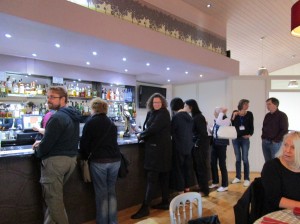 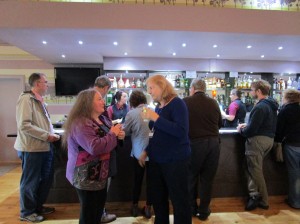 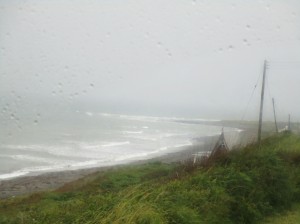 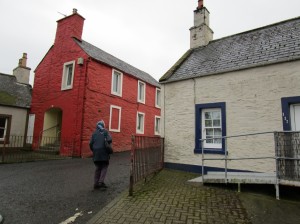 